   ZAPROSZENIE NA SZKOLENIE 
ONLINE na żywo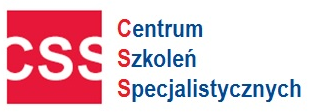 Czas pracy kierowców 2023 – jak uniknąć błędów i wykroczeń po zmianie przepisówHarmonogram szkoleń online - (proszę zaznaczyć X przy wybranym terminie) 
 Cena- 390 zł netto  
 Cena obejmuje: link do szkolenia dla 1 uczestnika, materiały szkoleniowe i certyfikat  w formie elektronicznej
Wykładowca-Urszula Langer  Prawnik, wieloletni praktyk zagadnień związanych z prawem pracy. Od kilkunastu lat pracownik państwowej instytucji kontrolnej, zajmującej się nadzorem nad przestrzeganiem prawa pracy. Autor publikacji o czasie pracy kierowców oraz uprawnieniach pracowniczych związanych z rodzicielstwem. Specjalista z zakresu prawa w placówkach medycznych i placówkach oświatowych. Wieloletni wykładowca studiów podyplomowych w zakresie prawa pracy, zarządzania w ochronie zdrowia i bhp, trener i szkoleniowiec prawa pracy. Wykładowca z zakresu prawa pracy, czasu pracy, PPK i mobbingu i dyskryminacji w zatrudnieniu. Formularz ZGŁOSZENIA na szkolenie
Warunkiem uczestnictwa w szkoleniu jest do wyboru: Przesłanie karty zgłoszeniowej na adres email: szkolenia@szkolenia-css.pl lub na fax. 17 78 52 179 lub zgłoszenie na formularzu online na https://szkolenia-css.pl/ lub zgłoszenie telefoniczne: 721 649 991/ 530 112 064. Dzień przed szkoleniem otrzymują Państwo link na podanego maila, materiały zostaną wysłane odrębnym mailem w dniu szkolenia. Faktura płatna po szkoleniu 21 dni od dnia wystawienia . Faktura z certyfikatem zostanie wysłana na podany adres e-mail.Uwaga! W przypadku rezygnacji ze szkolenia w terminie krótszym niż 5 dni przed, zgłaszający ponosi pełne koszty szkolenia.       Oświadczam, iż środki wydatkowane na ww. szkolenie pochodzą ze środków publicznych w rozumieniu przepisów prawa w  a) całości  b) przynajmniej w 70% ( * jeżeli dotyczy Państwa  proszę zaznaczyć w kwadracie krzyżyk  i zakreślić   a) lub b) ) wówczas faktura za szkolenie będzie wystawiona bez VAT-u ) Dane niezbędne do wystawienia faktury:Administratorem Państwa danych osobowych jest Centrum Szkoleń Specjalistycznych NIP 813 332 02 68 Państwa dane będą przetwarzane wyłącznie w celu wystawienia faktur, prawidłowego wykonywania obowiązków rachunkowo-podatkowych oraz wystawienia zaświadczeń potwierdzających uczestnictwo w szkoleniu. Państwa dane dotyczące nr telefonu oraz adresu mailowego, które uczestnik szkolenia podaje całkowicie dobrowolnie będą przetwarzane na potrzeby informacyjne i marketingowe. Podstawą przetwarzania ww. danych jest prawnie uzasadniony cel związanych z oferowaniem usług własnych przez administratora. Dostęp do Państwa danych będą mieli wyłącznie pracownicy naszej firmy oraz podmioty i firmy współpracujące, w tym zapewniające obsługę systemów informatycznych. Państwa dane będą przetwarzane przez okres wynikający z kryterium prowadzenia działalności szkoleniowej przez naszą firmę. Państwa dane nie będą udostępniane, przekazywane żadnym innym podmiotom zewnętrznym. Przysługuje państwu prawo do: żądania dostępu do danych osobowych, ich sprostowania, usunięcia lub ograniczenia, a także prawo do wniesienia sprzeciwu wobec przetwarzania oraz przeniesienia danych i wniesienia skargi do Prezesa Urzędu Ochrony Danych Osobowych dotyczącej przetwarzania przez nas Państwa danych osobowych. Państwa dane nie będą wykorzystywane do profilowania, ani podejmowania zautomatyzowanych decyzji. Zgłaszający oraz uczestnik oświadczają iż podają swoje dane osobowe całkowicie dobrowolnie i wyrażają zgodę na ich przetwarzanie zgodnie z Rozporządzeniem Parlamentu Europejskiego i Rady (UE) 2016/679 oraz ustawą z dnia 18 lipca 2002 r. o świadczeniu usług drogą elektroniczną (Dz. U. Nr 144, poz. 1204 z późniejszymi zmianami) dla celów informacyjnych i marketingow   NIP: 813 332 02 68                                                                        Fax: (17) 78 52179                                        PROGRAM SZKOLENIA Czas pracy kierowców 2023 – jak uniknąć błędów i wykroczeń po zmianie przepisów
Regulacje dotyczące norm czasu jazdy, czasu postoju, obowiązkowych przerw i czasu odpoczynku kierowcówNormy czasu pracy kierowców w transporcie drogowym wynikających z R 561/06Rozporządzenie 561/06 a ustawa o czasie pracy kierowcówRejestracji danych przez tachografy - stary typ a nowy? - nowe rozwiązania
 Systemy czasu pracy/ rozkłady/ i okresy rozliczeniowe 
Ewidencja czasu pracy kierowcy – omówienie planowanych zmian w tym zakresie
Należności pieniężne dla kierowcy - jak prawidłowo ustalić, naliczyć bez
 popełniania wykroczeń pracowniczych? Jak prawidłowo ustalić wynagrodzenie? 
Świadczenia za pracę w porze nocnej
Świadczenia z tytułu pracy w godzinach nadliczbowych
Świadczenia za dyżury
Należności z tytułu podróży służbowej dla kierowcy 
Diety i Ryczałty za noclegi
Odpowiedzialność wykroczeniowa za naruszenia w zakresie czasu pracy
 i wynagrodzeń pracowniczych.  Oprócz ogłoszonych szkoleń realizujemy również szkolenia dedykowane /integracyjne dla firm/instytucji z zakresu prawa pracy, ZUS, podatki, BHP itp.Więcej informacji pod linkiem :  https://szkolenia-css.pl/szkolenia-dedykowane/
Konsultacje telefoniczne – bieżąca pomoc prawna z prawa pracyKontakt pod mailem biuro@szkolenia-css.ploraz nr tel. 722 211 771   lub 721 649 991www.szkolenia-css.plmail: szkolenia@szkolenia-css.plTel. 721 649 991, 530 112 064Tel. (17) 78 51 961Fax: (17) 78 52 179terminX czas trwaniaprowadzący 17.02.2023 9.00-13.00Urszula LangerImię i NazwiskoAdres e-mailtel. kontaktowyNabywca:  NIPOdbiorca:                  …………………………………………  Data , pieczęć  i podpis zgłaszającego CENTRUM SZKOLEŃ                                                               Tel. 721 649 991                                     mail: szkolenia@szkolenia-css.pl  SPECJALISTYCZNYCH                                                            Tel. (17) 7851961                                   www.szkolenia-css.pl            www.szkolenia-css.plmail: szkolenia@szkolenia-css.plTel. 721 649 991, 530 112 064Tel. (17) 78 51 961Fax: (17) 78 52 179